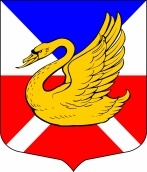 МЕСТНАЯ АДМИНИСТРАЦИЯВНУТРИГОРОДСКОЕ МУНИЦИПАЛЬНОЕ ОБРАЗОВАНИЕ САНКТ-ПЕТЕРБУРГАМУНИЦИПАЛЬНЫЙ ОКРУГ ОЗЕРО ДОЛГОЕПОСТАНОВЛЕНИЕ«07» февраля 2017г.						                                               № 01-05/08О признании утратившим силу Постановления Местной администрации Муниципального образования Муниципальный округ Озеро Долгое от 29.11.2011. № 01-05/23         В связи с утратой силы Закона Санкт-Петербурга от 13.04.2011 № 204-50 "О ежемесячной доплате к трудовой пенсии по старости, трудовой пенсии по инвалидности, пенсии за выслугу лет лицам, замещавшим муниципальные должности, должности муниципальной службы в органах местного самоуправления внутригородских муниципальных образований Санкт-Петербурга" с 01.01.2017 года, Местная администрацияПОСТАНОВЛЯЕТПризнать утратившим силу с 01.01.2017 года Постановление Местной администрации от 29.11.2011 № 01-05/23 «О порядке рассмотрения в Местной администрации Муниципального образования Муниципальный округ Озеро Долгое документов, необходимых для назначения, перерасчета ежемесячной доплаты за стаж (общую продолжительность) работы (службы) в органах местного самоуправления муниципальных образований Санкт- Петербурга к трудовой пенсии по старости, трудовой пенсии по инвалидности, пенсии за выслугу лет лицам, замещавшим муниципальные должности, должности муниципальной службы в органах местного самоуправления внутригородских муниципальных образований Санкт-Петербурга».Контроль за выполнением настоящего постановления оставляю за собой.Глава Местной администрацииМуниципального образованияМуниципальный округ Озеро Долгое                                                                 С.Н. Ходырева